Saturday, June 273:15pm –MidnightPlease join us for our Riverfest! Bring your friends, family and neighbors! All are welcome!Schedule of events3:15-4:45pm Commodore Cocktail reception (Invite only)4:30-6:00pm  WYC Famous Auction6:00-8:00pm- Steak and Chicken Roast- includes potato, salad, veggie, roll, dessert for  $15 per person- please make reservations with PC Bonnie Morton 248-310-4620 or email bonniemorton@comcast.net 3:15-Midnight- DJ Tonya for your listening and dancing pleasure! 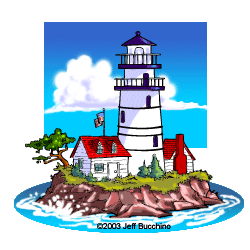 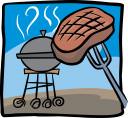 